FICHE ELEVE RASED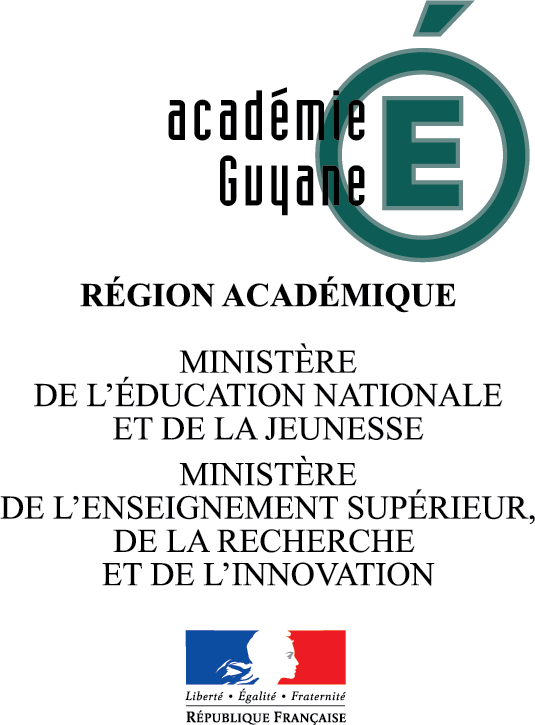 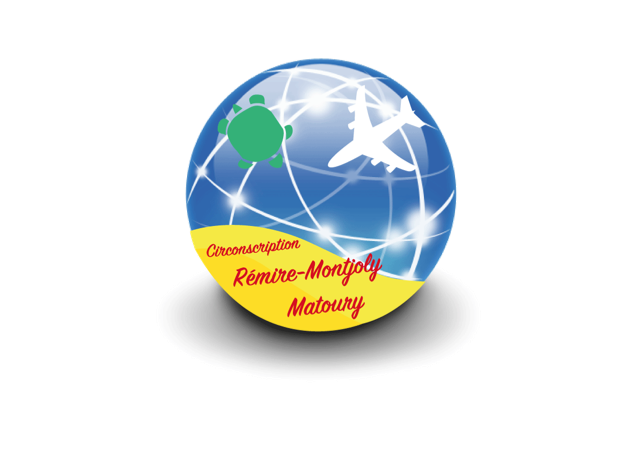 Nom :                                 Prénom :                              Date de naissance : 	 Ecole actuelle : Année scolaire : Parcours de l’élèveDate de la première demande d’aide : Motif (s) : Aides extérieures : Observation (s) : PSMSGSCPCE1CE2CM1CM2ScolaritéMaître EMaître GPsychologueEN EDAEquipe éducativeProposition MDPHNotification MDPHEquipe de suivi de scolarité